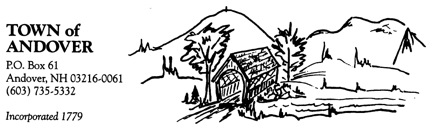 The Andover Planning BoardWill not meet on Tuesday, March 24, 2020 due to Concerns of the COVD-19 Virus At this point, there will be not be any Planning Board meetings scheduled until further notice. We apologize for the inconvenience. Be safe and healthy.